Bureau of Meteorology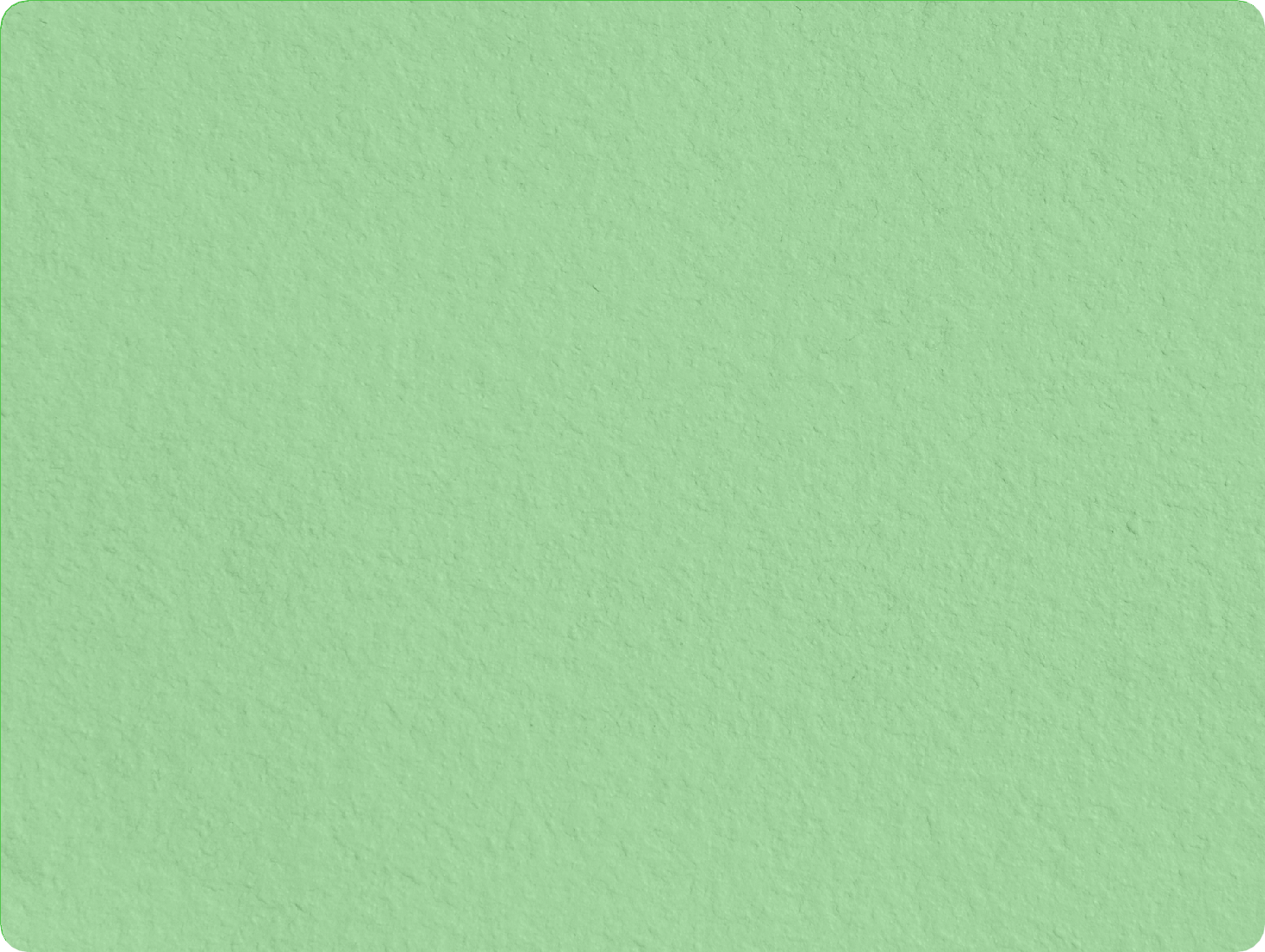 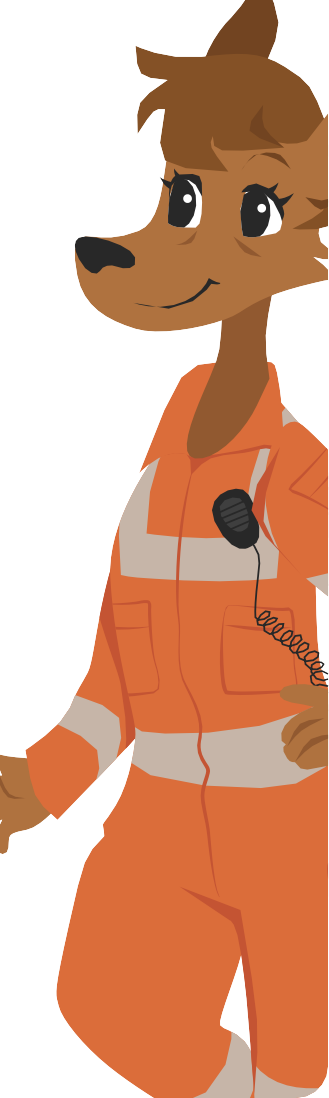 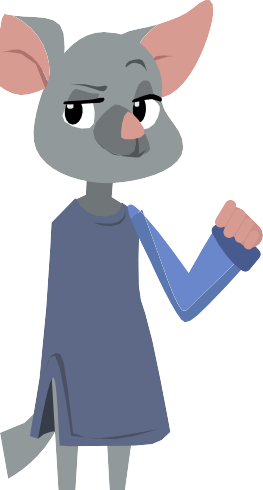 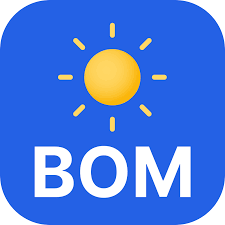 The Bureau of Meteorology (BoM) is Australia’s national weather and climate agency.Its expertise and services assist Australians in dealing with the harsh realities of their natural environment, including drought, floods, fires, storms, tsunami and tropical cyclones. The BoM provide regular forecasts, warnings, monitoring and advice spanning the Australian region.Queensland Fire and Emergency Services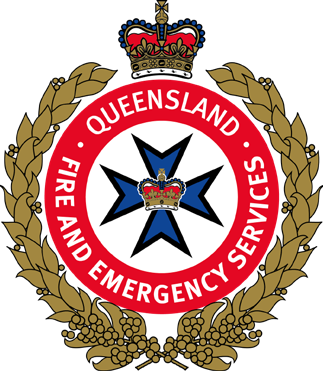 Queensland Fire and Emergency Services (QFES) is the state’s primary provider of fire and emergency services.QFES services include Fire and Rescue, State Emergency Service, Rural Fire Service Queensland and other capabilities such as Emergency Management.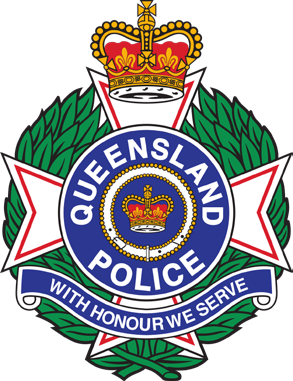 Queensland Police ServiceEvery day the Queensland Police Service works tirelessly to ensure the safety and security of the community.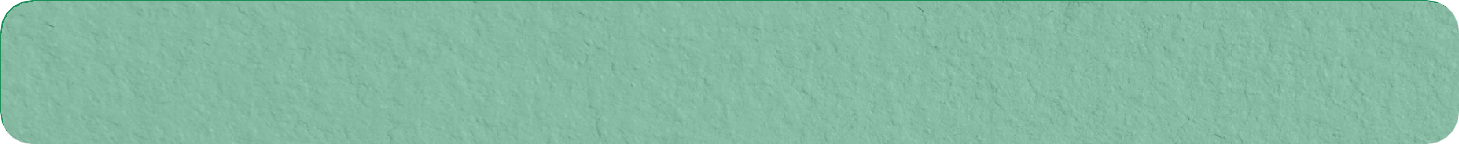   SES Assistance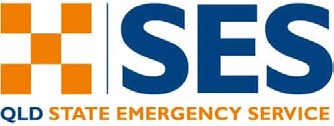 SES volunteers carry out temporary repairs to help people protect themselves and their property from further damage in circumstances, such asDamaged walls, windows and roofsTrees down blocking accessRising flood waterStorm damage posing a threat to life or property.Contact SES 132 500 from anywhere in Queensland for non-life threatening flood and storm emergency assistance during severe weather events. If the situation is life threatening, always call Triple Zero (000).Sunshine Coast Council Disaster Hub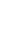 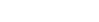 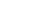 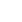 Disaster Hub brings together disaster and hazard related information from within Council and external sources, building community disaster resilience, raising community awareness to natural hazards and risks, and protecting communities during disaster events.ABC Radio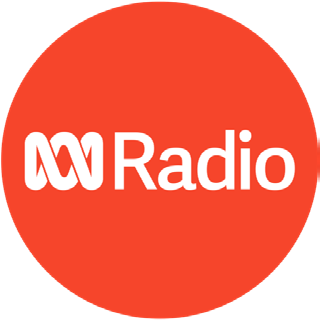 Reliable media coverage, raising community awareness to natural hazards and risks during disaster events.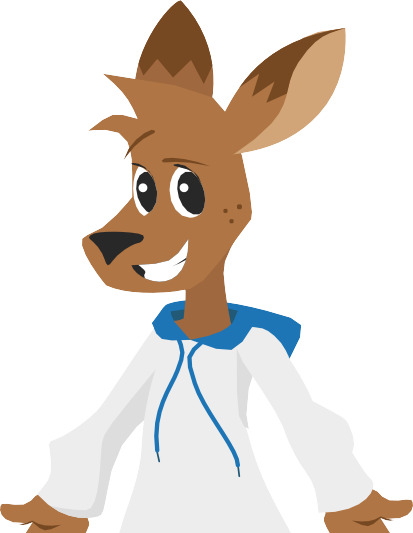 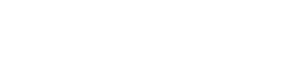 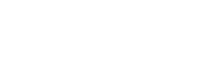 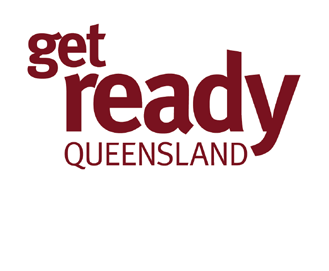 Triple Zero (000)Police, Fire and AmbulancePolice, Fire and AmbulanceTriple Zero (000)State Emergency Service (SES) for flood and storm emergency assistanceState Emergency Service (SES) for flood and storm emergency assistance132 500Sunshine Coast CouncilSunshine Coast Council07 5475 7272Poisons helplinePoisons helpline13 11 2613HEALTH13HEALTH13 432 584EnergexEnergex13 19 62Ergon Energy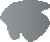 Ergon Energy13 16 70Policelink (general enquiries)Policelink (general enquiries)13 14 44Road traffic and travel informationRoad traffic and travel information13 19 40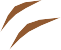 Marine Rescue QueenslandMarine Rescue Queensland1800 073 7283Tsunami warning1300 878 6264RSPCA QLD 24/7 Animal emergencies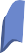 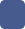 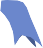 1300 264 625RSPCA QLD Lost and foundRSPCA QLD Lost and found1300 363 736Biosecurity Queensland - for stranded livestockBiosecurity Queensland - for stranded livestock13 25 23